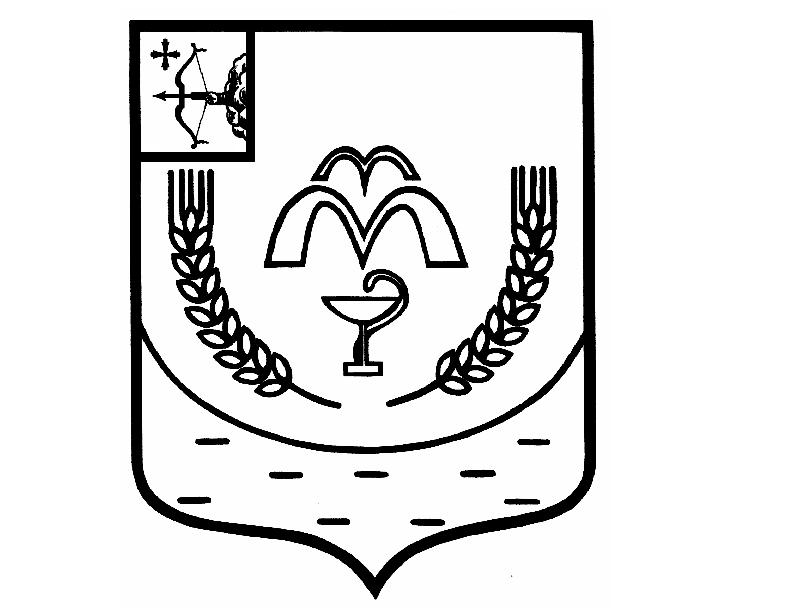 КУМЕНСКАЯ РАЙОННАЯ ДУМАШЕСТОГО СОЗЫВАРЕШЕНИЕот 14.03.2023 № 15/92 пгт КумёныО внесении  изменений в  Положение о  статусе депутата Куменской  районной Думы и главы Куменского района, утвержденного решением Куменской районной Думы  от 24.10.2017 № 10/76 В соответствии со статьей 28 Федерального закона от 06.10.2003 № 131 – ФЗ «Об общих принципах организации местного самоуправления в Российской Федерации», статьей 23 Устава Куменского района Куменская районная Дума РЕШИЛА:          1. Внести в Положение о  статусе депутата Куменской  районной Думы и главы Куменского района следующие изменения:          Пункт 1 части 5.1 статьи 14 Положения изложить в новой редакции следующего содержания:«1) преобразования муниципального образования, осуществляемого в соответствии с частями 3, 3.1-1, 3.2, 3.3, 4 - 6.2, 7 - 7.2 статьи 13 Федерального закона "Об общих принципах организации местного самоуправления в Российской Федерации"; 2.  Настоящее решение вступает в силу в соответствии с действующим законодательством.Председатель Куменской районной Думы    А.А. МашковцеваГлава Куменского района         И.Н. Шемпелев